Brook Lane SurgeryConsent for Online Patient AccessAt Brook lane Surgery we offer our patients online access to book appointments for the doctor and blood tests, order repeat prescriptions and view GP medical records online to look at medical history, past and current medication and allergies.If you would like to have secure online access to your records, we need to make sure that you understand what this involves and that you are happy for us to use the information about you (provided below) to set up and operate the service.The following form will take you through the things you need to think about.  We have provided a detailed guide about online access to medical records and which you should also read before completing this declaration.By signing this form you will be giving us your permission to go ahead with setting up the service for you.  If you decide not to join, or wish to withdraw, it will not affect your treatment in any way.  Photographic I.D. must be provided, you will then be given an access code and password to log into our website.Patient Details* If this email account is shared with others, please consider whether you agree that it can be used to send you confidential information about your account/services used.I wish to have access to the following online services (please tick all that apply):Declaration (please tick response as appropriate)Other considerationsThe Practice makes every effort to record information as accurately as possible, however, there may be information that you do not feel is correct.If you have any queries or concerns about your records or the service or wish to withdraw from the service, please ring us on 01489 575191.To be signed at Reception by patient:………………………………………………Date:     ……………………………………………_______________________________For Practice UsePhoto I.D. Shown:   Date:__/__/____  Identity verified by (initials):….Vouched for by:    …………………………GP authorised: 			Yes/NoName of GP				…………………………………………………..Date:					…………………………………………………..Account enabled by:			…………………………………………………..Date:					…………………………………………………..Patient informed:			Yes/NoDate:					………………………………………………….Please scan completed form onto patient medical recordsViewing Your Medical Records OnlineThe Surgery has a clinical system EMIS that, through our website, allows patients to easily and quickly view their electronic medical information held about them by their GP Practice, order repeat medication and book appointments online. A parent/guardian can request access to medication and appointment booking for a child up to the age of 13, however, this access right will be removed on the child’s 13th Birthday. No on line access will be permitted between the age of 13 and 15 inclusive. Please note medical records are only available to patients who are 16 or over. Once a patient reaches 16 they will need to bring in photo ID to the surgery to request access to their medical records.The information is easy to navigate and has links to other resources such as patient information leaflets about diseases, tests, investigations, support groups and medications.Our Website:www.brooklanesurgery.co.uk 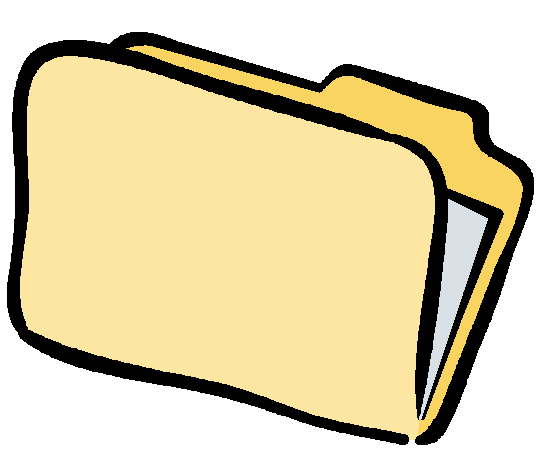 How do you view your medical records online?You will need to be connected to the Internet and have a PC, tablet or smart phone with Internet access.You will need to understand what the system does, what your responsibilities are and how your data is stored.You need to think about and fill in the Consent to Online Access Medical Records questionnaire to demonstrate your understanding of being able to have online access to your medical record.You will need to sign a consent form before you start using the system.Bring your consent form and your questionnaire with you to the Surgery.  Please bring proof of identity too – ideally a passport or photo driving licenceAny data held by the Practice concerning you is subject to the regulations laid down in the Data Protection Act (1998).  The consent is between you and the Practice.Once your form has been processed you will receive your documents via e-mail which will give you instructions on how to create your online access account.Viewing your medical recordGo to our website www.brooklanesurgery.co.uk. Click on ‘Online Access’ which directs you to the Patient Access site, choose to register and follow the onscreen instructions.           FAQS about Medical Record AccessWhat can I see on the Online Medical Record Viewing System?The system allows you to view the following areas of your medical record:Medication:  View and request.Appointments:  View, book & cancelMedical Records:  A summary that gives you the most important and recent entries in your health record, and detailed coded records.Only coded entries will be visible on your medical record.Why have an Online Medical Viewing System?This Practice believes that it is important for improved patient care and learning that you are involved in your healthcare as much as possible.‘Patients have the right to see their medical records, though in practice much communication between professionals is not available to the patient concerned.  Patients often do not know why they are being referred or what is being said about them’ The NHS Plan.Advantages to you, the patient:No ringing or coming into the Surgery to drop off prescription requests or make appointments.  You can check the accuracy of your medical care.Can you turn it off?Yes.  We can turn off the access in part or altogether if you wish.  There also may be occasions when the practice considers it is in your best interest to turn it off.  This decision would of course be discussed with you including the reasons why the decision has been made.Where is my confidential medical information held whilst I am viewing my Online record and who has access to it?The information you view on the online system comes from the clinical system in your GP Practice.  Portions of this information are encrypted, this means it is very difficult for someone else to intercept and read the information.Your information is securely sent from the GP system to your web browser.  None of the medical information that is shown on the online system is held permanently on any computer except the computer which holds the original data in the GP Practice.  When you log off from the online system or if a problem occurs with your computer/tablet, for instance a power failure, all your confidential medical information is cleared from the online system.How will other people be prohibited from seeing my record?To view your online Record you have to identify yourself with passwords and PINs that only you know.  Unless you reveal this information to someone else you will be the only person able to access your medical record via the online system.What if I find an error in my medical record or if I see someone else’s medical information?If you find any errors or missing information in your medical record please inform the surgery as soon as possible so we can correct the error or refer your query to a GP.  If you see someone else’s medical information you should immediately exit from the system and inform the surgery.I would like to view my children’s records or someone else’s record You will only be able to book appointments and order repeat medication for children up to the age of 13, once a patient reaches 13 on line access will be switched off until your child reaches the age of 16 when they will need to come up in person with photo ID to request access to their medical records.If you wish to view an elderly relative or are a carer for a patient you will need to ask them for written consent.What are the advantages and disadvantages of medical record access?The patient has an active role in their own healthcare.  You may be in another country and taken ill.  You can decide to allow the doctors to access your medical records.  If you wish, and only if you wish, you can share your records with a carer or relative.  You can check information about medication.You may find information in your history you want to put to the back of your mind but are now confronted with.  You may read bad news before the Doctor does.  In either case, ring the Surgery and ask for a telephone consultation with a GP.Remember to log out of the system when you are finishedSurnameFirst Name(s)Date of BirthNHS NumberAddressTelephone NumberMobile NumberEmail*Booking appointmentsRequesting repeat prescriptionsLimited access to parts of my medical record YESNO1.   I agree to my GP Practice giving me access to my record online.2.   I have read and understood the patient guide about online access to   medical records and test results.3.   I agree to use the system in a responsible manner in accordance with all instructions given to me by the Practice.  If not access may be withdrawn.4.   If I see information which does not relate to me, I will immediately log out and report the matter to the Practice as soon as possible.5.   I agree that it is my responsibility to keep my username and password secure.  If I think these have been shared inappropriately, I will reset them using the instructions supplied.  I am also responsible for keeping safe any information I may print from the record.6.   I understand that online access is granted at the discretion of the Practice, taking into account my best interests.  I will be informed of any decision not to provide access or withdraw access.  Please note, this does not affect your rights of Subject Access under the Data Protection Act.YESNO1.  If I notice any inaccuracies with my record, I will inform the Practice as soon as possible of any errors or omissions.2.   I understand that I may see information on my record that I was unaware of or have forgotten about that could cause me distress.3.   I agree to use the system in a responsible manner in accordance with all instructions given to me by the Practice.  If not access may be withdrawn.4.   I understand that, as before, I will be informed by the Practice of any test results that require action.  However, I understand that I may see these results online before the Practice has been able to contact me.  This could be while the Surgery is closed and there is no one available to discuss with me.